GMINNY KONKURS GŁOŚNEGO CZYTANIAW środę, 26 kwietnia w Gminnej Bibliotece Publicznej odbyła się kolejna edycja Konkursu Głośnego Czytania w sześciu kategoriach wiekowych. Szkoły z terenu Gminy Brodnica były reprezentowane przez jednego ucznia w każdej kategorii wiekowej. W naszej szkole byli to:Oliwia Pawłowska, kl. IKsawery Chojnacki, kl. IIANadia Owczarz, kl. IIIBAleksandra Tomaszewska, kl. IVAdam Witkowski, kl. VEryka Chojnacka, kl. VI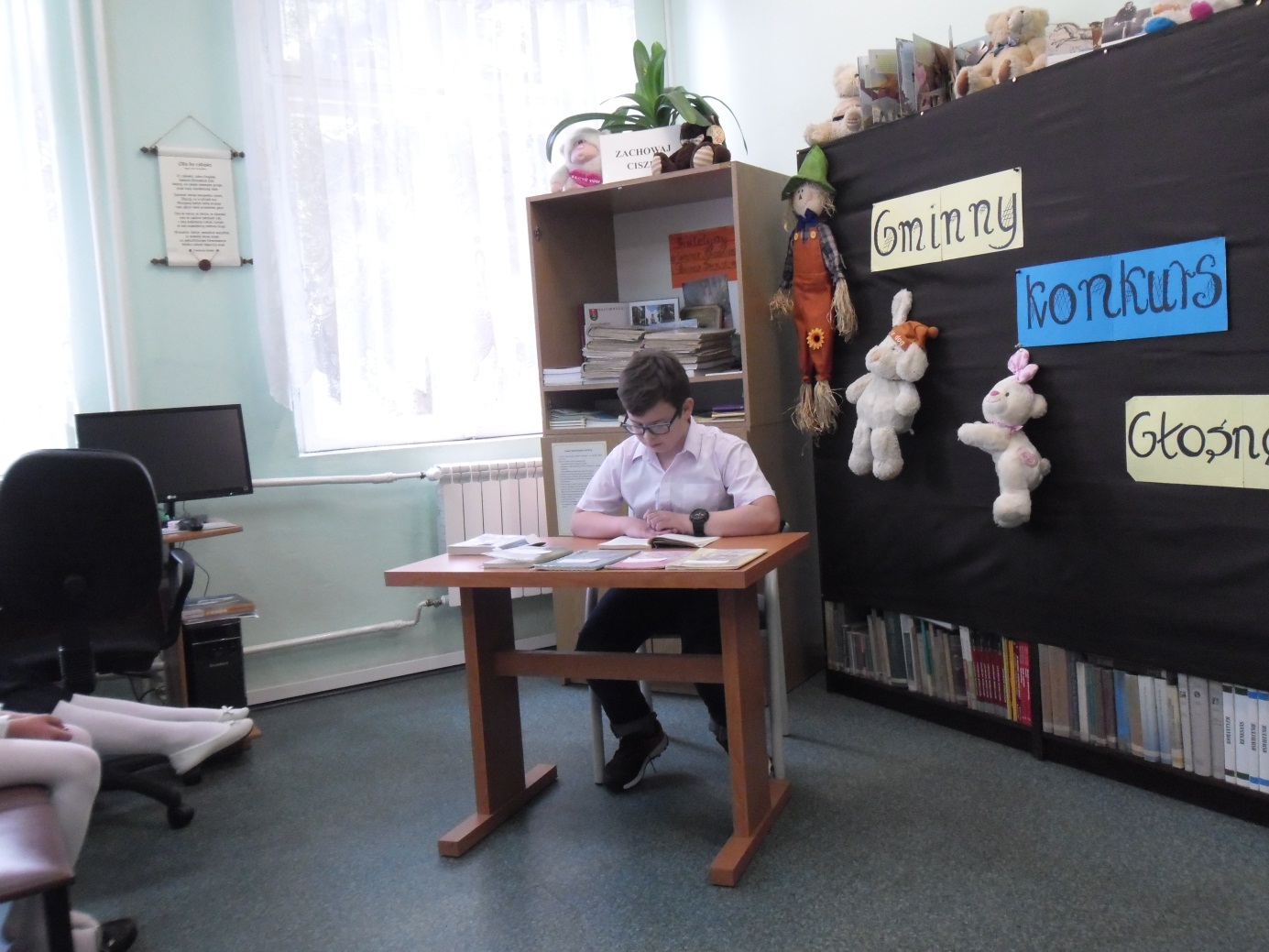 W składzie komisji zasiadły nauczycielki ze szkół w Manieczkach, Iłówcu i Brodnicy oraz Pani M.Łowicka.Ostateczne wyniki prezentują się następująco:Kl.I – Lena Kulińska- Szkoła w ManieczkachKL.II-Ksawery Chojnacki- BrodnicaKl.III-Martyna Schutz-IłówiecKl.IV-Estera Kostańska-ManieczkiKL.V-Konstancja Leśniewska-IłówiecKL.VI-Marcelina Frąckowiak-Manieczki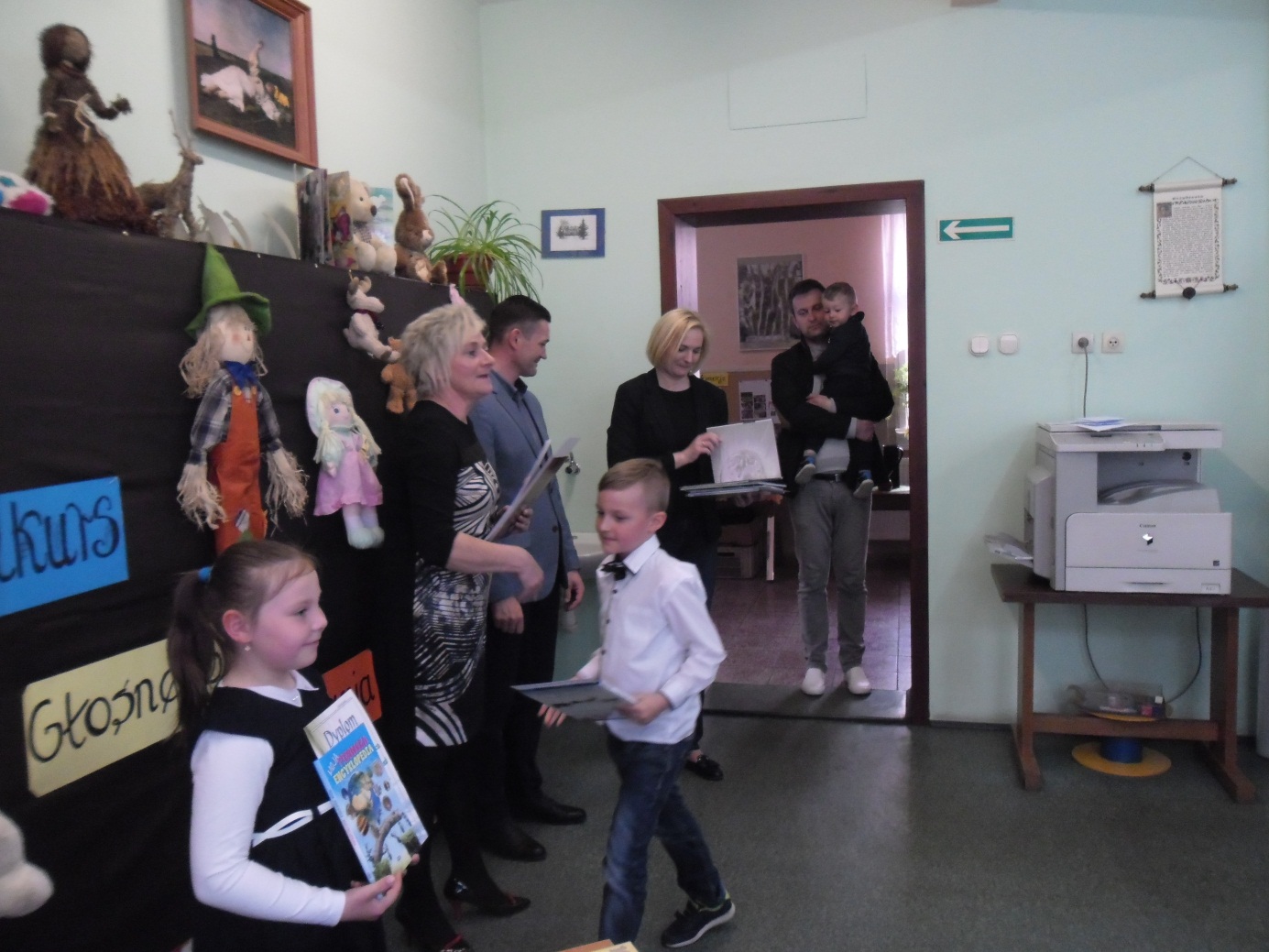 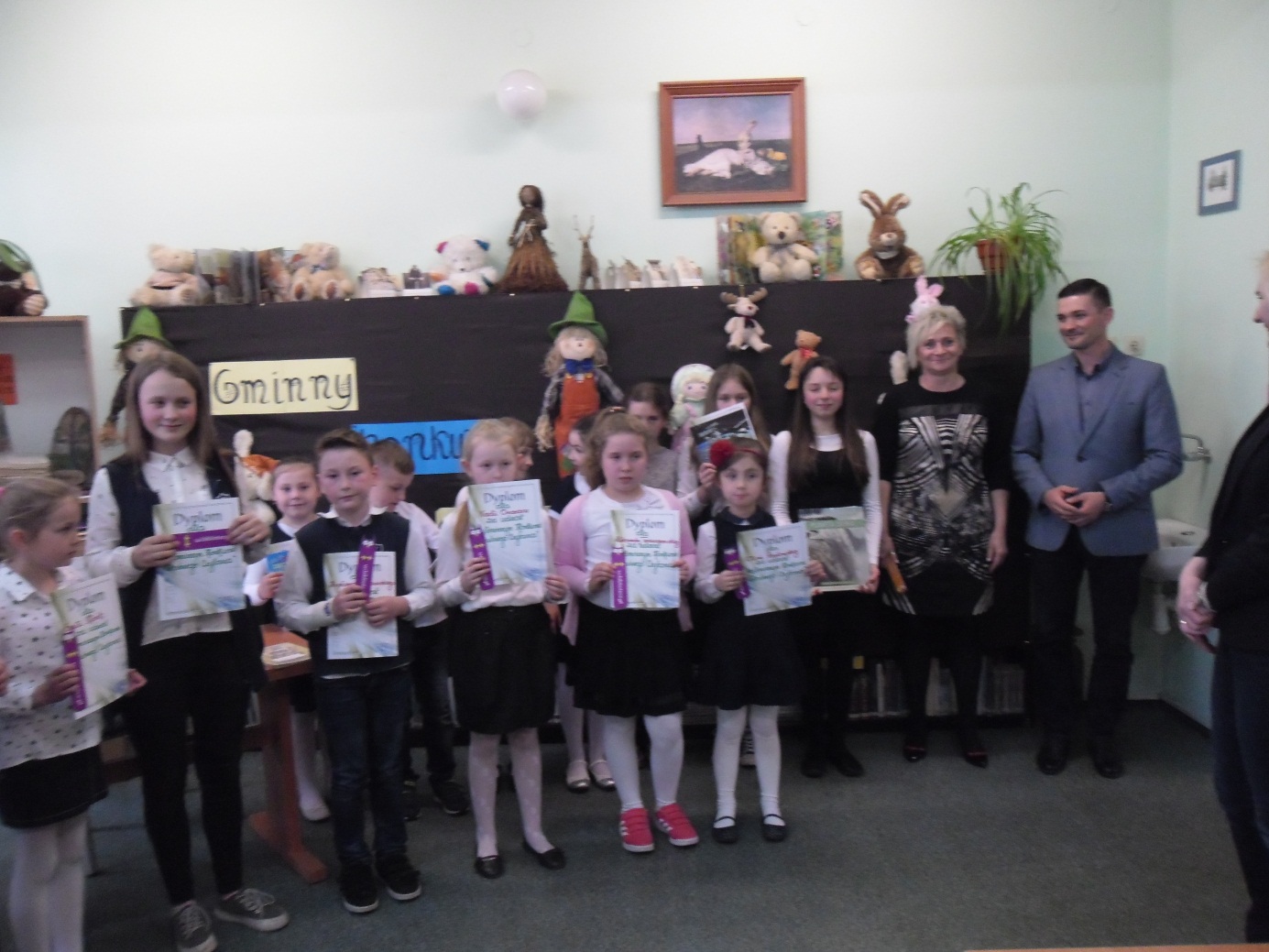 Zwycięzcom gratulujemy, a Organizatorom dziękujemy za zaproszenie